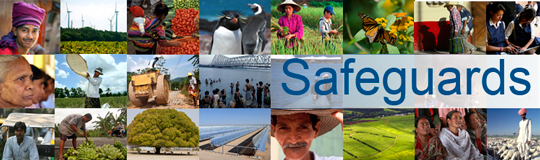 Review and Update of the World Bank’s Environmental and Social Safeguard PoliciesPhase 2 

Multi-stakeholder consultation at the Civil Society Forum of the Annual MeetingsOctober 11, 2014 9am – 12.40pm World Bank I-Building, I2 – 2201850 I St NW, Washington, DC 9:00 –9:10 AM 	Welcoming Remarks Stefan Koeberle, Director, Operations Risk Management9:10 – 9:20 AM	Consultation Meeting Process and HousekeepingSumir Lal, Director, Global Practices Communications	9:20 –9:50 AM 	Presentation on the Proposed Environmental and Social Framework Mark King, Chief Environmental and Social Standards Officer9:50-10:00 AM	Clarification Questions10:00-10:20 AM	Discussion: Non-discrimination10:20-10:40 AM	Discussion: Labor and Working Conditions10:40-11:00 AM	Discussion: Indigenous Peoples11:00-11:20 AM	Discussion: Land and Involuntary Resettlement11:20-11:40 AM	Discussion: Biodiversity11:40-12:00 PM	Discussion: Human Rights12:00-12:20 AM	Discussion: Adaptive Risk Management12:20-12:30 AM	Wrap-up and Next StepsSumir Lal, Director, Global Practices Communications